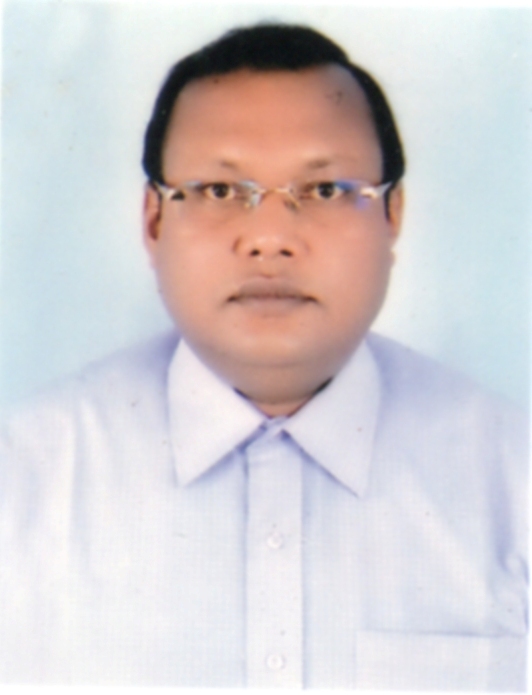 Dr. SAMIR KUMAR MANDALAssistant Professor of SanskrittAcademic Qualifications:MA, Ph.D. , B.ED. Academic Qualifications:MA, Ph.D. , B.ED. Contact Address:MALANCHA PALLY (SOUTH) , BT HOSTEL ROAD , PO – MOKDUMPUR , DISTRICT – MALDA , WEST BENGAL , INDIA .PIN  -  732103Email:      iota.samir@gmail.com Phone numbers:     09932271169   /     09474654703Contact Address:MALANCHA PALLY (SOUTH) , BT HOSTEL ROAD , PO – MOKDUMPUR , DISTRICT – MALDA , WEST BENGAL , INDIA .PIN  -  732103Email:      iota.samir@gmail.com Phone numbers:     09932271169   /     09474654703Research Interest:                          VEDIC STUDIESResearch Interest:                          VEDIC STUDIESSpecialization:                       VEDASpecialization:                       VEDAFellowships:              NILFellowships:              NILAward:                       NILAward:                       NILConference/Seminar/Organisation:   Teaching Experience:   .Conference/Seminar/Organisation:   Teaching Experience:   .Research Experience:                                                 Ph.D.  awarded in Sanskrit from Rabindra Bharati                                  University  in the session 2014-2015.	Research Experience:                                                 Ph.D.  awarded in Sanskrit from Rabindra Bharati                                  University  in the session 2014-2015.	Research Guiding Experience:Ph.D. Scholars:   Two students doing Ph.D. and one student doing M.Phil. under my supervisionPost-Doctoral – Research Associate:  NILResearch Guiding Experience:Ph.D. Scholars:   Two students doing Ph.D. and one student doing M.Phil. under my supervisionPost-Doctoral – Research Associate:  NILCompleted Research Projects:   NILCompleted Research Projects:   NILOngoing Project :   NILOngoing Project :   NILPrevious & Present Employment:CHANCHAL COLLEGE (AS A PART TIME LECTURER) ,MALDA  ;   MURCHA SUKHADA BALA HIGH SCHOOL , MALDA  ;   SUDASHNNAGAR PHHV HIGH SCHOOL(HS), D/DINAJPUR ;  RAIGANJ UNIVERSITY (PRESENT) .Previous & Present Employment:CHANCHAL COLLEGE (AS A PART TIME LECTURER) ,MALDA  ;   MURCHA SUKHADA BALA HIGH SCHOOL , MALDA  ;   SUDASHNNAGAR PHHV HIGH SCHOOL(HS), D/DINAJPUR ;  RAIGANJ UNIVERSITY (PRESENT) .Administrative Experience:    NILAdministrative Experience:    NILFinancial Assistances from following Organisations for attending International Conferences in abroad:NILFinancial Assistances from following Organisations for attending International Conferences in abroad:NILPublications:Books:   NILResearch Papers: 2Technical Report: NILAdvisory Editor:   NILSpecial Lectures :   NILKeynote Addresses:    NILCountry Visited:    BANGLADESH – 2015.Editorial Board Member:   NILREVIEWER of the following Books and Journals:  NILJury Member:  NILLife Member  :   ITIHAS ACADEMY , DHAKA , BANGLADESH.  Publications:Books:   NILResearch Papers: 2Technical Report: NILAdvisory Editor:   NILSpecial Lectures :   NILKeynote Addresses:    NILCountry Visited:    BANGLADESH – 2015.Editorial Board Member:   NILREVIEWER of the following Books and Journals:  NILJury Member:  NILLife Member  :   ITIHAS ACADEMY , DHAKA , BANGLADESH.  LIST OF PUBLICATIONS:Accepted for publication in Vol. 7 , March 2014 of KARATOYĀ(ISSN:2229-4880),(A Refereed and Peer Reviewed Journal Published Annually), North Bengal University Journal of Histoty.Paper Name : Socicty as Reflected in Kauśika Sūtra : An Atharvavedic Text.Accepted for publication in Vol. I, Issue : II , November, 2016 of Gour Mahavidyalaya Journal of Humanities & Socilal Science (ISSN:2454-2113), Gour Mahavidyalaya, Malda,WB. Paper Name : Contribution of Bhabani Prasad Bhattacharya and Taraknath Adhikari to the Vedas.RESEARCH PAPERS PARTICIPATION IN SEMINAR/CONFERENCE/WORKSHOP(UP TO 2O16):	InternationalConference : Attended and presented a paper in the University of Gour Banga, Malda,  5th & 6th April 2017.     Paper : Rajakarmaṇi in Kauśika Sūtra and its Commentary. Conference : Attended and presented a paper in the ITIHAS ACADEMY-DHAKA, Dhaka, Bangladesh, 28th August 2015.                  Paper : Kaushiksutrer aloke Samajik Sanskar : ekti                      	                   Bishleshanatwak Paryalochona National Chaired a Technical Session on Humanism in Sanskrit Literature , Raiganj University , 10th March, 2017Attended and presented a paper in Raiganj University , 10th  March, 2017.Paper : Human value : The Vedic perspective.Attended and presented a paper in A.I.O.C., 48th  Session at Uttarakhand Sanskrit Unversity, Hridwar (Uttarakhand) from 12th to 14th 2016.Paper : Concept of Gāytrī in the Vedas.Attended and presented a paper in University of Gourbanga, 1st October 2015.Paper : Contribution of Bhabani Prased Bhattacharya and Taraknath Adhikari to the Vedas.Attended and presented a paper in A.I.O.C., 47th  Session at Gauhati Unversity, Assam 2nd to 4th 2015.Paper : POLOTICAL ELEMENTS OF THE ATHARVAVEDA AND KAUŚIKA SŪTRAAttended and Presented a paper in University of Gourbanga, 19th September 2014        Paper: Atharvavediya Kausiksutrer Bishaybastu o Gurutto. Attended in 2 day National Seminar on “Contribution of in Some Distinguished Bengalees to Sanskritic Studies” held on 30-31 January 2014 in Rabindra Bharati University , Kolkata.Attended in 2 day National Seminar on “Indian Intellectual Tradition : Sanskrit Grammar” held on 05-06 February 2015, in Rabindra Bharati Unversity,Kolkata.Attended and Participated in 5 day Workshop  on “Recitation of Ancient Indian Texts” held at the School Vedic Studies, Rabaindra  Bharati Unversity, Kolkata from December 27-31, 2010.Attended and Participated in 7 day Workshop  on “Methodology for Indological Researches” held at the School Vedic Studies, Rabaindra  Bharati Unversity, Kolkata from February 18-24, 2003.LIST OF PUBLICATIONS:Accepted for publication in Vol. 7 , March 2014 of KARATOYĀ(ISSN:2229-4880),(A Refereed and Peer Reviewed Journal Published Annually), North Bengal University Journal of Histoty.Paper Name : Socicty as Reflected in Kauśika Sūtra : An Atharvavedic Text.Accepted for publication in Vol. I, Issue : II , November, 2016 of Gour Mahavidyalaya Journal of Humanities & Socilal Science (ISSN:2454-2113), Gour Mahavidyalaya, Malda,WB. Paper Name : Contribution of Bhabani Prasad Bhattacharya and Taraknath Adhikari to the Vedas.RESEARCH PAPERS PARTICIPATION IN SEMINAR/CONFERENCE/WORKSHOP(UP TO 2O16):	InternationalConference : Attended and presented a paper in the University of Gour Banga, Malda,  5th & 6th April 2017.     Paper : Rajakarmaṇi in Kauśika Sūtra and its Commentary. Conference : Attended and presented a paper in the ITIHAS ACADEMY-DHAKA, Dhaka, Bangladesh, 28th August 2015.                  Paper : Kaushiksutrer aloke Samajik Sanskar : ekti                      	                   Bishleshanatwak Paryalochona National Chaired a Technical Session on Humanism in Sanskrit Literature , Raiganj University , 10th March, 2017Attended and presented a paper in Raiganj University , 10th  March, 2017.Paper : Human value : The Vedic perspective.Attended and presented a paper in A.I.O.C., 48th  Session at Uttarakhand Sanskrit Unversity, Hridwar (Uttarakhand) from 12th to 14th 2016.Paper : Concept of Gāytrī in the Vedas.Attended and presented a paper in University of Gourbanga, 1st October 2015.Paper : Contribution of Bhabani Prased Bhattacharya and Taraknath Adhikari to the Vedas.Attended and presented a paper in A.I.O.C., 47th  Session at Gauhati Unversity, Assam 2nd to 4th 2015.Paper : POLOTICAL ELEMENTS OF THE ATHARVAVEDA AND KAUŚIKA SŪTRAAttended and Presented a paper in University of Gourbanga, 19th September 2014        Paper: Atharvavediya Kausiksutrer Bishaybastu o Gurutto. Attended in 2 day National Seminar on “Contribution of in Some Distinguished Bengalees to Sanskritic Studies” held on 30-31 January 2014 in Rabindra Bharati University , Kolkata.Attended in 2 day National Seminar on “Indian Intellectual Tradition : Sanskrit Grammar” held on 05-06 February 2015, in Rabindra Bharati Unversity,Kolkata.Attended and Participated in 5 day Workshop  on “Recitation of Ancient Indian Texts” held at the School Vedic Studies, Rabaindra  Bharati Unversity, Kolkata from December 27-31, 2010.Attended and Participated in 7 day Workshop  on “Methodology for Indological Researches” held at the School Vedic Studies, Rabaindra  Bharati Unversity, Kolkata from February 18-24, 2003.Others activities :Certificate of various Special Coaching Programme , Labour Department, District Employment Exchange , Malda, Government of West Bengal, 24.06.2016.Certificate of Appreciation, Blood Donation Camp Orgnised by Vidyalay Paridarsak Samity in Association with Shelter of Malda on 08-09-2014.Certificate of Appreciation, Blood Donation Camp Orgnised by Ramakrishna Mission,Malda in Association with St. John Ambulance Association, Malda on 12-01-2006.Certificates in “PRAKSHNAPRAMANAPATRAM”(Spoken Sanskrit)  Ramakrishna Mission-Sanskritakendram, Golparak, Kolkata,(03-01-2003 to 20-01-2003).Certificates in NSS Activities, Rabindra Bharati University,Kolkata (Session 2001-02).Others activities :Certificate of various Special Coaching Programme , Labour Department, District Employment Exchange , Malda, Government of West Bengal, 24.06.2016.Certificate of Appreciation, Blood Donation Camp Orgnised by Vidyalay Paridarsak Samity in Association with Shelter of Malda on 08-09-2014.Certificate of Appreciation, Blood Donation Camp Orgnised by Ramakrishna Mission,Malda in Association with St. John Ambulance Association, Malda on 12-01-2006.Certificates in “PRAKSHNAPRAMANAPATRAM”(Spoken Sanskrit)  Ramakrishna Mission-Sanskritakendram, Golparak, Kolkata,(03-01-2003 to 20-01-2003).Certificates in NSS Activities, Rabindra Bharati University,Kolkata (Session 2001-02).Patent:  NAPatent:  NA